Non-Assurance Review - Confidential Client List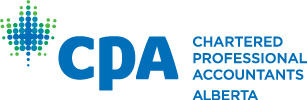 (for file selection)PR# __________	For the most recently completed 12 month period (or fiscal year if more convenient)(A)	Client name.(B)	List the initials of the partner responsible for each client file. (C)	Year-end month, indicate (x) under the Column if current year is not completed.(D)	Fee or hours - to indicate the size of the engagement.(E)	Nature of business - construction, retail, society, manufacturing, service, etc.(F)	Type of engagement	-	Audit, Review-	Compilation (Specify if under Section 9200 or CSRS 4200) -	Specified Auditing Procedures Engagements (i.e Law Society, Real Estate, Collection Agency, Funeral Care Services, and other). -	other – please specify CLIENT(A)CLIENT(A)CLIENT(A)PARTNER(B)YEAR-END(C)FEE ORHOURS(D)NATURE OF BUSINESS(E)TYPE OF ENGAGEMENT(F)